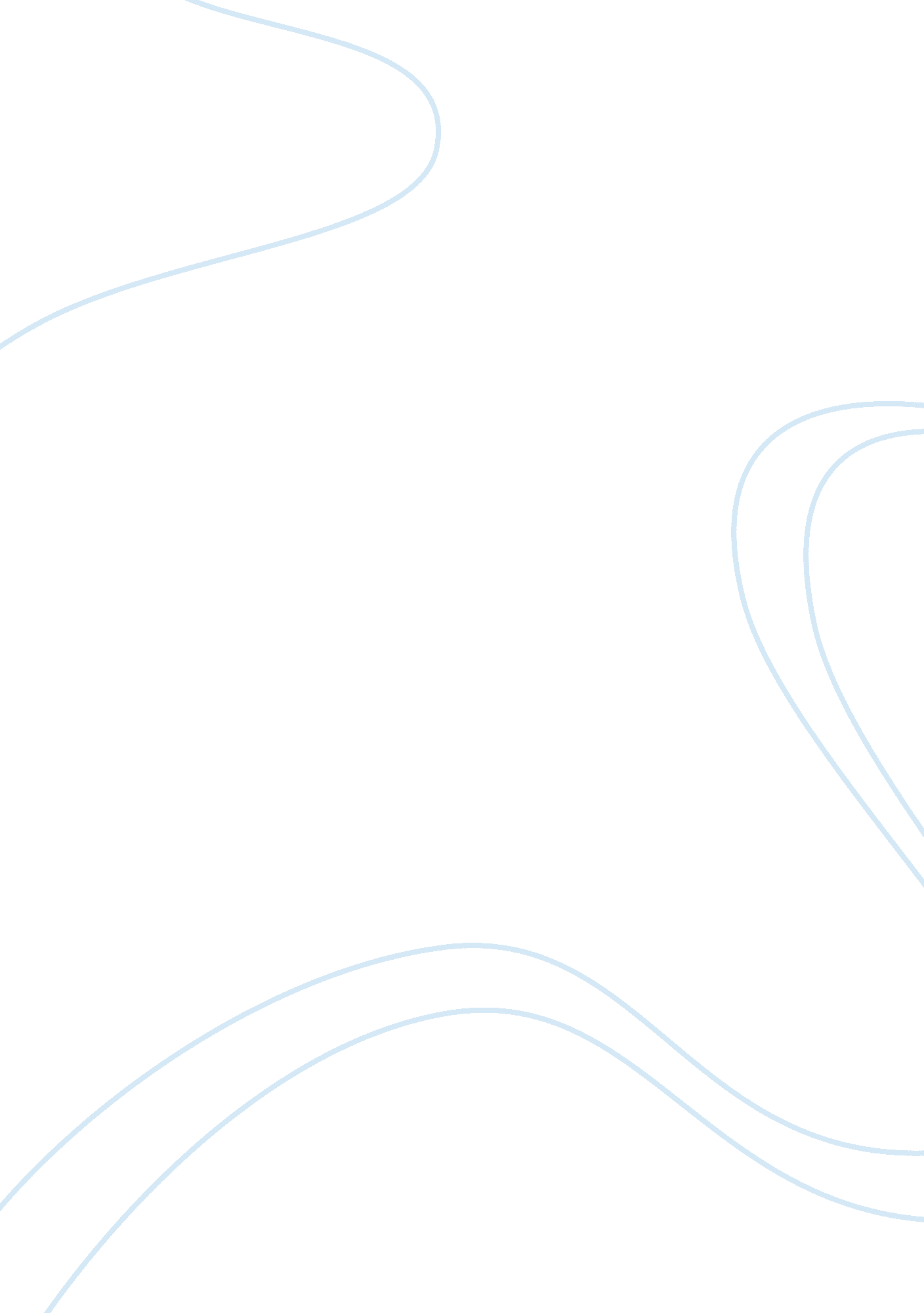 ParaphraseLinguistics, English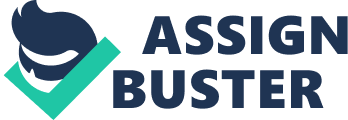 Parapharase Assignment Part one Original Text. How people respond to being separated from their cell phones or PDAs is another clue. Frequent users often become anxious when they are forced to turn off the phone or if the forget it at home, so much so that they cant enjoy whatever they’re doing, Marlo added. Cell phone “ addicts” compulsively check their phones for voicemails and text messages, she said. 
Birdwell, April F. (2007). Technology and the mind. 
Part two-Paraphrase. Cell phones are addictive, for example, whenever people are told to turn off they phones, then they become anxious because they think they will miss missed important calls and texts ( Birdwell, 2007). 
Part three- Response. I strongly agree with author, because I also find myself not being able to spend one hour without my phone. 
Part four- Evaluative comment. 
Despite promises that the Internet will take us anywhere, we find ourselves- hour after hour- glued to our chairs. 
Bruemmer, D. (2006). Humanoid Robotics: Ethical Considerations. 
Paraphrase. Bruemmer (2006) argued that although the Internet has assured people that it could take them everywhere, in reality they are actually just stuck in the same place. 
Comment. The word internet starts with capital “ I”, in addition it is not grammatically correct to say “ internet has assured people”. This is because internet is not a living thing. The APA in text citation is correct. 
There is little relationship between the paraphrase and the original text. 

Response. People, who actually believe that the Internet can really take them anywhere, are actually just deceiving themselves. As the maximum the internet can take someone is only within the virtual world, instead of the real world. Consequently, people are growing apart from one another due to the Internet which has deceived them. 
Comment. The response is ok, although there is some misinterpretation of the original text. 
This is a great job. I like your response; this is because some people waste so much time on the internet without doing any meaningful work. Your APA in text citation is also great. However, your paraphrase seems not to relate to the author’s idea. This is because the author wanted to show that internet exposes people to a lot of opportunities. However, not everyone ends up making a good living from the internet. 
Comment on grammar and APA Style 
The grammar is good. There is a logical flow of ideas. There is subject- predicate agreement and proper linking devices. The paper has proper punctuation. The format used in the paper is in accordance with the APA format sixth edition. This type of format ascertains that, there must be a comma between the surname of the author and the year. For example (Leili, 2010). 
Reference 
Birdwell, April F. (2007). Addicted to phones. In technology and the mind. Florida: University of Florida. 